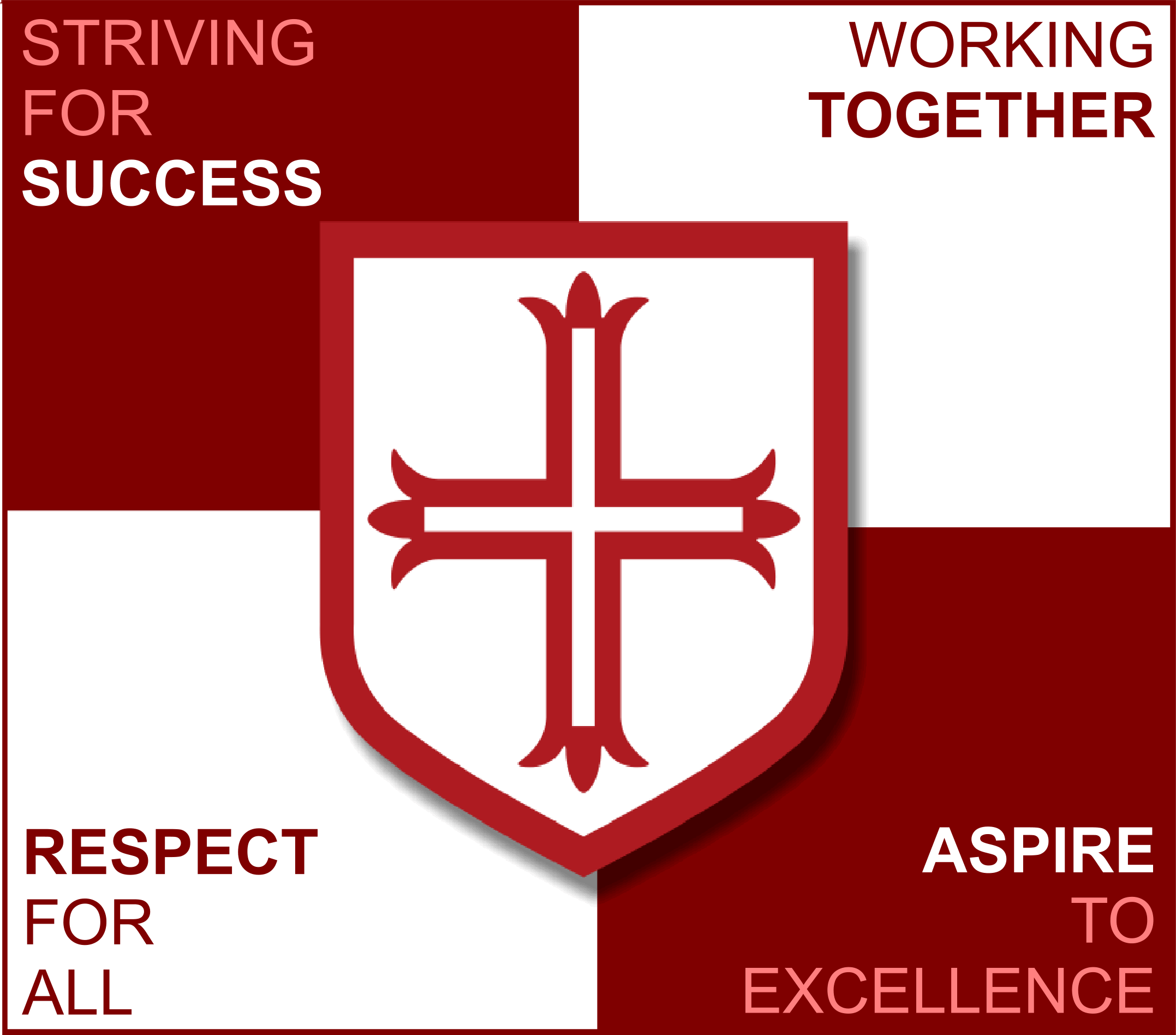 PERSON SPECIFICATIONPHILIPS HIGH SCHOOL HEAD OF GEOGRAPHY Employees of Philips High School have a responsibility for, and must be committed to, safeguarding and promoting the welfare of children and young people and for ensuring that they are protected from harm.SPECIFICATION ESSENTIALDESIRABLEEducation/Training Qualified Teacher StatusEvidence of further personal and professional developmentExperienceExperience of working as part of a teamExperience of developing both schemes of work and teaching and learning in GeographyProven track record of raising standards in GeographyExperience as an examiner KnowledgeStrong subject knowledge.Ability to teach Geography to KS3 and KS4 Ability to teach other Humanity Subjects including History and Religious Studies Skills/AttributesEffective leadership skillsEffective interpersonal skillsProven behaviour management skillsSound organisation skillsExcellent classroom skillsAbility to utilise ICT in the Development of Teaching and LearningAbility to promote the enjoyment and success of students in Geography throughout the schoolAbility to lead and manage a teamA positive approach to challenges, which seeks solutions to problems and addresses difficulties with cheerfulness, resilience and good humour.Flexibility and a willingness to be involved in change.